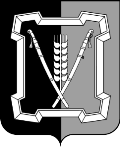 СОВЕТ КУРСКОГО МУНИЦИПАЛЬНОГО ОКРУГА СТАВРОПОЛЬСКОГО КРАЯРЕШЕНИЕ 21 сентября 2023 г.                   ст-ца Курская 			                     № 578 О занесении в Галерею почета Курского района Ставропольского краяВ соответствии Положением о Галерее почета Курского района Ставропольского края, утвержденным решением Совета Курского муниципального округа Ставропольского края 12 августа 2021 г.  № 244, протоколом заседания комиссии по рассмотрению ходатайств о занесении Галерею почета Курского района Ставропольского края от 14 сентября 2023 года Совет Курского муниципального округа Ставропольского края РЕШИЛ:1. За заслуги в формировании и реализации социальной и экономической политики Курского района Ставропольского края, большой вклад в развитие культуры и искусства Курского района, воспитание, просвещение, охрану здоровья, жизни и прав граждан, занести в Галерею почета Курского района Ставропольского края граждан и организации согласно приложению к настоящему решению.2. Настоящее решение вступает в силу со дня его подписания и подлежит опубликованию в газете «Степной маяк».Приложениек решению Совета Курскогомуниципального округаСтавропольского краяот 21 сентября 2023 г. № 578   ГРАЖДАНЕ, ЗАНЕСЕННЫЕ В ГАЛЕРЕЮ ПОЧЕТА КУРСКОГО РАЙОНА СТАВРОПОЛЬСКОГО КРАЯ В 2023 ГОДУПредседатель Совета Курскогомуниципального округа Ставропольского края                                             А.И.Вощанов                            Временно исполняющий полномочия главы Курского муниципального округа Ставропольского края, первый заместитель главы администрации                                           Курского муниципального округа Ставропольского края                                                                                  П.В.Бабичев                            1.Багдасарьян Людмила ШагеновнаПреподаватель муниципального бюджетного учреждения дополнительного образования «Курская детская музыкальная школа» 2.Блинник Татьяна АндреевнаЗаведующий центральной районной библиотекой муниципального казенного учреждения культуры «Централизованная библиотечная система»3.Давыдова Марина ВладимировнаИндивидуальный предприниматель 4.Дементьянова Нина АлександровнаВоспитатель муниципального казенного дошкольного образовательного учреждения «Детский сад № 2 «Солнышко»5.Джамалутдинов Рашитхан ГаджиевичВрач-терапевт участковой врачебной амбулатории пос. Мирный государственного бюджетного учреждения здравоохранения Ставропольского края «Курская районная больница»6.Заргарова Алла НикитовнаВоспитатель Эдиссийского детского сада (пенсионер)7.Калюжная Елена ВикторовнаДиректор государственного бюджетного учреждения социального обслуживания населения «Курский центр социального обслуживания населения»8.Корниенко НиколайВикторовичТракторист общества с ограниченной ответственностью «Курское»9.Кумукова Елена ЛеонидовнаНачальник отдела казначейского исполнения бюджета Финансового управления администрации Курского муниципального округа Ставропольского края10.Маслова Людмила Ивановна Главный агроном общества с ограниченной ответственностью сельскохозяйственного предприятия «Колхоз имени Ленина» (пенсионер)11.Мисетов ВадимОлеговичДиректор общества с ограниченной ответственностью «Стандарт М»12.Мхитарян Ирина МихайловнаНачальник отдела информационно-методического обеспечения учебного процесса муниципального казенного учреждения  «Центр по обслуживанию образовательных учреждений» Курского муниципального округа Ставропольского края (пенсионер)13.Передрий Татьяна ВладимировнаЗаместитель директора по учебно воспитательной работе муниципального казенного общеобразовательного учреждения «Средняя общеобразовательная школа № 12» 14.Савельева Надежда НиколаевнаУчитель математики муниципального казенного общеобразовательного учреждения «Средняя общеобразовательная школа № 4»     15.Сухов Александр ПетровичВодитель   сельскохозяйственного производственного кооператива-колхоза «Кановский»16.Сушко Ирина Александровна Заведующий муниципального казенного дошкольного образовательного учреждения «Детский сад № 17 «Колосок»17.Тамарашвили Александр Георгиевич Генеральный директор общества с ограниченной ответственностью «Передвижная механизированная колонна Русская»18.Цыпкин Михаил ИвановичИндивидуальный предприниматель, глава крестьянского (фермерского) хозяйства 19.Чинаева НатальяВасильевнаУчитель русского языка и литературы муниципального казенного общеобразовательного учреждения «Средняя общеобразовательная школа № 18»     20.Шекемова Бэлла ЮрьевнаЗаместитель директора по воспитательной работе муниципального казенного общеобразовательного учреждения  «Школа-интернат»21.Ширбидов Фикрат МагомедовичПредседатель Курского районного отделения Ставропольского краевого отделения Всероссийской общественной организации ветеранов   «Боевое братство» 22.Ягубов Леон Борисович Руководитель клубного формирования Эдиссийского сельского Дома культуры  муниципального бюджетного учреждения культуры «Централизованная клубная система»